Incidentformat Bever 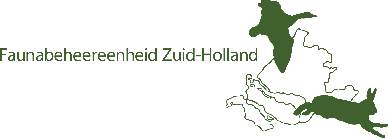 Ten behoeve voor de aanvraag voor toestemming voor gebruik van de opdracht in Zuid-Holland. Dit format is onderdeel van het Beverprotocol 2020.Het zo volledig mogelijk ingevulde format kan opgestuurd worden naar info@fbezh.nlDatum eerste waarneming:1Typen voorkomende schade:Boom in waterloopDam in waterloopHol of gang in oeverHol of gang in keringHol of gang onder weg of kunstwerk 1Typen voorkomende schade:Boom in waterloopDam in waterloopHol of gang in oeverHol of gang in keringHol of gang onder weg of kunstwerk 1Typen voorkomende schade:Boom in waterloopDam in waterloopHol of gang in oeverHol of gang in keringHol of gang onder weg of kunstwerk Betrokken medewerker waterbeheer:1Typen voorkomende schade:Boom in waterloopDam in waterloopHol of gang in oeverHol of gang in keringHol of gang onder weg of kunstwerk 1Typen voorkomende schade:Boom in waterloopDam in waterloopHol of gang in oeverHol of gang in keringHol of gang onder weg of kunstwerk 1Typen voorkomende schade:Boom in waterloopDam in waterloopHol of gang in oeverHol of gang in keringHol of gang onder weg of kunstwerk Betrokken ter zake kundige:1Typen voorkomende schade:Boom in waterloopDam in waterloopHol of gang in oeverHol of gang in keringHol of gang onder weg of kunstwerk 1Typen voorkomende schade:Boom in waterloopDam in waterloopHol of gang in oeverHol of gang in keringHol of gang onder weg of kunstwerk 1Typen voorkomende schade:Boom in waterloopDam in waterloopHol of gang in oeverHol of gang in keringHol of gang onder weg of kunstwerk Type schade1:1Typen voorkomende schade:Boom in waterloopDam in waterloopHol of gang in oeverHol of gang in keringHol of gang onder weg of kunstwerk 1Typen voorkomende schade:Boom in waterloopDam in waterloopHol of gang in oeverHol of gang in keringHol of gang onder weg of kunstwerk 1Typen voorkomende schade:Boom in waterloopDam in waterloopHol of gang in oeverHol of gang in keringHol of gang onder weg of kunstwerk Locatie:Omschrijving van de beveractiviteit en beoordeling ernstige schade / veiligheidsrisico:Kans2 op aanwezigheid jongen?2Zoogperiode mei t/m augustus 2Zoogperiode mei t/m augustus 2Zoogperiode mei t/m augustus Afweging van alternatieven:Te doorlopen stappen bij verwijderen boom of dam in waterloopTe doorlopen stappen bij verwijderen boom of dam in waterloopTe doorlopen stappen bij verwijderen boom of dam in waterloopTe doorlopen stappen bij verwijderen boom of dam in waterloopTe doorlopen stappen bij verwijderen boom of dam in waterloopTe doorlopen stappen bij verwijderen boom of dam in waterloopTe doorlopen stappen bij verwijderen boom of dam in waterloopTe doorlopen stappen bij verwijderen boom of dam in waterloopBeoordeling of de opstuwing door doom of dam een hol of burcht faciliteert:Beoordeling of de opstuwing door doom of dam een hol of burcht faciliteert:Beoordeling of de opstuwing door doom of dam een hol of burcht faciliteert:Beoordeling of de opstuwing door doom of dam een hol of burcht faciliteert:In geval van een boom: Verwijderen en neerleggen op de oeverIn geval van een boom: Verwijderen en neerleggen op de oeverIn geval van een boom: Verwijderen en neerleggen op de oeverIn geval van een boom: Verwijderen en neerleggen op de oeverIn geval van een dam, omschrijving te nemen maatregelen:In geval van een dam, omschrijving te nemen maatregelen:In geval van een dam, omschrijving te nemen maatregelen:In geval van een dam, omschrijving te nemen maatregelen:Te doorlopen stappen bij verwijderen hol, gang of burchtTe doorlopen stappen bij verwijderen hol, gang of burchtTe doorlopen stappen bij verwijderen hol, gang of burchtTe doorlopen stappen bij verwijderen hol, gang of burchtTe doorlopen stappen bij verwijderen hol, gang of burchtTe doorlopen stappen bij verwijderen hol, gang of burchtTe doorlopen stappen bij verwijderen hol, gang of burchtTe doorlopen stappen bij verwijderen hol, gang of burchtMonitoring aanwezigheid bever/jongenDatum: Datum: Datum: Datum: Waarnemingen aantal bevers: Waarnemingen aantal bevers: Waarnemingen aantal bevers: Dichtzetten hol of gangDatum:Datum:Datum:Datum:Totale lengte (m) van uitgegraven gang hol: Totale lengte (m) van uitgegraven gang hol: Totale lengte (m) van uitgegraven gang hol: Uitgraven hol of gang -Datum: Datum: Datum: Datum: Totale lengte (m) van uitgegraven gang hol: Totale lengte (m) van uitgegraven gang hol: Totale lengte (m) van uitgegraven gang hol: Omschrijving structurele maatregel ter voorkoming in de toekomst:Omschrijving structurele maatregel ter voorkoming in de toekomst:Omschrijving structurele maatregel ter voorkoming in de toekomst:Te doorlopen stappen bij vangen en verplaatsen of dodenTe doorlopen stappen bij vangen en verplaatsen of dodenTe doorlopen stappen bij vangen en verplaatsen of dodenTe doorlopen stappen bij vangen en verplaatsen of dodenTe doorlopen stappen bij vangen en verplaatsen of dodenTe doorlopen stappen bij vangen en verplaatsen of dodenTe doorlopen stappen bij vangen en verplaatsen of dodenTe doorlopen stappen bij vangen en verplaatsen of dodenAfstemming met provincie en FBE:datum contactpersonenafspraken:Afstemming met provincie en FBE:datum contactpersonenafspraken:Afstemming met provincie en FBE:datum contactpersonenafspraken:Datum inzet vangmiddel:Datum inzet vangmiddel:Datum inzet vangmiddel:Vangstresultaat3:Vangstresultaat3:Vangstresultaat3:3Aantal dieren 3Aantal dieren Verplaatsen4 of doden:Verplaatsen4 of doden:Verplaatsen4 of doden:4Uitzetlocatie 4Uitzetlocatie 